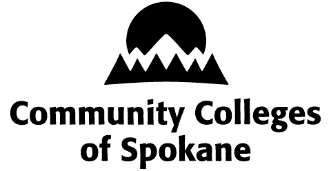 Spokane Head Start /ECEAP/EHSNUTRITION DIET REQUEST: FOOD ALLERGY/INTOLERANCESpokane Head Start /ECEAP/EHSNUTRITION DIET REQUEST: FOOD ALLERGY/INTOLERANCESpokane Head Start /ECEAP/EHSNUTRITION DIET REQUEST: FOOD ALLERGY/INTOLERANCESpokane Head Start /ECEAP/EHSNUTRITION DIET REQUEST: FOOD ALLERGY/INTOLERANCESpokane Head Start /ECEAP/EHSNUTRITION DIET REQUEST: FOOD ALLERGY/INTOLERANCESpokane Head Start /ECEAP/EHSNUTRITION DIET REQUEST: FOOD ALLERGY/INTOLERANCESpokane Head Start /ECEAP/EHSNUTRITION DIET REQUEST: FOOD ALLERGY/INTOLERANCESpokane Head Start /ECEAP/EHSNUTRITION DIET REQUEST: FOOD ALLERGY/INTOLERANCESpokane Head Start /ECEAP/EHSNUTRITION DIET REQUEST: FOOD ALLERGY/INTOLERANCESpokane Head Start /ECEAP/EHSNUTRITION DIET REQUEST: FOOD ALLERGY/INTOLERANCESpokane Head Start /ECEAP/EHSNUTRITION DIET REQUEST: FOOD ALLERGY/INTOLERANCESpokane Head Start /ECEAP/EHSNUTRITION DIET REQUEST: FOOD ALLERGY/INTOLERANCESpokane Head Start /ECEAP/EHSNUTRITION DIET REQUEST: FOOD ALLERGY/INTOLERANCESpokane Head Start /ECEAP/EHSNUTRITION DIET REQUEST: FOOD ALLERGY/INTOLERANCESpokane Head Start /ECEAP/EHSNUTRITION DIET REQUEST: FOOD ALLERGY/INTOLERANCESpokane Head Start /ECEAP/EHSNUTRITION DIET REQUEST: FOOD ALLERGY/INTOLERANCESpokane Head Start /ECEAP/EHSNUTRITION DIET REQUEST: FOOD ALLERGY/INTOLERANCESpokane Head Start /ECEAP/EHSNUTRITION DIET REQUEST: FOOD ALLERGY/INTOLERANCESpokane Head Start /ECEAP/EHSNUTRITION DIET REQUEST: FOOD ALLERGY/INTOLERANCESpokane Head Start /ECEAP/EHSNUTRITION DIET REQUEST: FOOD ALLERGY/INTOLERANCESpokane Head Start /ECEAP/EHSNUTRITION DIET REQUEST: FOOD ALLERGY/INTOLERANCESpokane Head Start /ECEAP/EHSNUTRITION DIET REQUEST: FOOD ALLERGY/INTOLERANCESpokane Head Start /ECEAP/EHSNUTRITION DIET REQUEST: FOOD ALLERGY/INTOLERANCESpokane Head Start /ECEAP/EHSNUTRITION DIET REQUEST: FOOD ALLERGY/INTOLERANCESpokane Head Start /ECEAP/EHSNUTRITION DIET REQUEST: FOOD ALLERGY/INTOLERANCESpokane Head Start /ECEAP/EHSNUTRITION DIET REQUEST: FOOD ALLERGY/INTOLERANCESpokane Head Start /ECEAP/EHSNUTRITION DIET REQUEST: FOOD ALLERGY/INTOLERANCESpokane Head Start /ECEAP/EHSNUTRITION DIET REQUEST: FOOD ALLERGY/INTOLERANCESpokane Head Start /ECEAP/EHSNUTRITION DIET REQUEST: FOOD ALLERGY/INTOLERANCESite/roomFSCFSCFSCFSCChild’s nameChild’s nameChild’s nameDate of birth (mm/dd/yyyy)Date of birth (mm/dd/yyyy)Date of birth (mm/dd/yyyy)Date of birth (mm/dd/yyyy)Date of birth (mm/dd/yyyy)Date of birth (mm/dd/yyyy)Date of birth (mm/dd/yyyy)Date of birth (mm/dd/yyyy)Date of birth (mm/dd/yyyy)Date of birth (mm/dd/yyyy)Date of birth (mm/dd/yyyy)Date of birth (mm/dd/yyyy)Parent/guardianParent/guardianParent/guardianParent/guardianPhonePhoneCell/workCell/workCell/workCell/workCell/workCell/workCell/workHealth Care Provider treating food allergy/intolerance/reactionHealth Care Provider treating food allergy/intolerance/reactionHealth Care Provider treating food allergy/intolerance/reactionHealth Care Provider treating food allergy/intolerance/reactionHealth Care Provider treating food allergy/intolerance/reactionHealth Care Provider treating food allergy/intolerance/reactionHealth Care Provider treating food allergy/intolerance/reactionHealth Care Provider treating food allergy/intolerance/reactionHealth Care Provider treating food allergy/intolerance/reactionHealth Care Provider treating food allergy/intolerance/reactionHealth Care Provider treating food allergy/intolerance/reactionHealth Care Provider treating food allergy/intolerance/reactionHealth Care Provider treating food allergy/intolerance/reactionHealth Care Provider treating food allergy/intolerance/reactionHealth Care Provider treating food allergy/intolerance/reactionHealth Care Provider treating food allergy/intolerance/reactionHealth Care Provider treating food allergy/intolerance/reactionHealth Care Provider treating food allergy/intolerance/reactionPhonePhonePhonePhonePhoneDo you think your child’s food allergy may be life-threatening?  No  YesDo you think your child’s food allergy may be life-threatening?  No  YesDo you think your child’s food allergy may be life-threatening?  No  YesDo you think your child’s food allergy may be life-threatening?  No  YesDo you think your child’s food allergy may be life-threatening?  No  YesDo you think your child’s food allergy may be life-threatening?  No  YesDo you think your child’s food allergy may be life-threatening?  No  YesDo you think your child’s food allergy may be life-threatening?  No  YesDo you think your child’s food allergy may be life-threatening?  No  YesDo you think your child’s food allergy may be life-threatening?  No  YesDo you think your child’s food allergy may be life-threatening?  No  YesDo you think your child’s food allergy may be life-threatening?  No  YesDo you think your child’s food allergy may be life-threatening?  No  YesDo you think your child’s food allergy may be life-threatening?  No  YesDo you think your child’s food allergy may be life-threatening?  No  YesDo you think your child’s food allergy may be life-threatening?  No  YesDo you think your child’s food allergy may be life-threatening?  No  YesDo you think your child’s food allergy may be life-threatening?  No  YesDo you think your child’s food allergy may be life-threatening?  No  YesDo you think your child’s food allergy may be life-threatening?  No  YesDo you think your child’s food allergy may be life-threatening?  No  YesDo you think your child’s food allergy may be life-threatening?  No  YesDo you think your child’s food allergy may be life-threatening?  No  YesDo you think your child’s food allergy may be life-threatening?  No  YesDo you think your child’s food allergy may be life-threatening?  No  YesDo you think your child’s food allergy may be life-threatening?  No  YesDo you think your child’s food allergy may be life-threatening?  No  YesDo you think your child’s food allergy may be life-threatening?  No  YesDo you think your child’s food allergy may be life-threatening?  No  YesDo you think your child’s food allergy may be life-threatening?  No  YesDo you think your child’s food allergy may be life-threatening?  No  YesDo you think your child’s food allergy may be life-threatening?  No  YesDo you think your child’s food allergy may be life-threatening?  No  YesDo you think your child’s food allergy may be life-threatening?  No  YesDo you think your child’s food allergy may be life-threatening?  No  YesDid your child’s health care provider tell you the food allergy may be life-threatening?  No  Yes(If YES, an Individual Health Plan will need to be in place before your child attends school.)Did your child’s health care provider tell you the food allergy may be life-threatening?  No  Yes(If YES, an Individual Health Plan will need to be in place before your child attends school.)Did your child’s health care provider tell you the food allergy may be life-threatening?  No  Yes(If YES, an Individual Health Plan will need to be in place before your child attends school.)Did your child’s health care provider tell you the food allergy may be life-threatening?  No  Yes(If YES, an Individual Health Plan will need to be in place before your child attends school.)Did your child’s health care provider tell you the food allergy may be life-threatening?  No  Yes(If YES, an Individual Health Plan will need to be in place before your child attends school.)Did your child’s health care provider tell you the food allergy may be life-threatening?  No  Yes(If YES, an Individual Health Plan will need to be in place before your child attends school.)Did your child’s health care provider tell you the food allergy may be life-threatening?  No  Yes(If YES, an Individual Health Plan will need to be in place before your child attends school.)Did your child’s health care provider tell you the food allergy may be life-threatening?  No  Yes(If YES, an Individual Health Plan will need to be in place before your child attends school.)Did your child’s health care provider tell you the food allergy may be life-threatening?  No  Yes(If YES, an Individual Health Plan will need to be in place before your child attends school.)Did your child’s health care provider tell you the food allergy may be life-threatening?  No  Yes(If YES, an Individual Health Plan will need to be in place before your child attends school.)Did your child’s health care provider tell you the food allergy may be life-threatening?  No  Yes(If YES, an Individual Health Plan will need to be in place before your child attends school.)Did your child’s health care provider tell you the food allergy may be life-threatening?  No  Yes(If YES, an Individual Health Plan will need to be in place before your child attends school.)Did your child’s health care provider tell you the food allergy may be life-threatening?  No  Yes(If YES, an Individual Health Plan will need to be in place before your child attends school.)Did your child’s health care provider tell you the food allergy may be life-threatening?  No  Yes(If YES, an Individual Health Plan will need to be in place before your child attends school.)Did your child’s health care provider tell you the food allergy may be life-threatening?  No  Yes(If YES, an Individual Health Plan will need to be in place before your child attends school.)Did your child’s health care provider tell you the food allergy may be life-threatening?  No  Yes(If YES, an Individual Health Plan will need to be in place before your child attends school.)Did your child’s health care provider tell you the food allergy may be life-threatening?  No  Yes(If YES, an Individual Health Plan will need to be in place before your child attends school.)Did your child’s health care provider tell you the food allergy may be life-threatening?  No  Yes(If YES, an Individual Health Plan will need to be in place before your child attends school.)Did your child’s health care provider tell you the food allergy may be life-threatening?  No  Yes(If YES, an Individual Health Plan will need to be in place before your child attends school.)Did your child’s health care provider tell you the food allergy may be life-threatening?  No  Yes(If YES, an Individual Health Plan will need to be in place before your child attends school.)Did your child’s health care provider tell you the food allergy may be life-threatening?  No  Yes(If YES, an Individual Health Plan will need to be in place before your child attends school.)Did your child’s health care provider tell you the food allergy may be life-threatening?  No  Yes(If YES, an Individual Health Plan will need to be in place before your child attends school.)Did your child’s health care provider tell you the food allergy may be life-threatening?  No  Yes(If YES, an Individual Health Plan will need to be in place before your child attends school.)Did your child’s health care provider tell you the food allergy may be life-threatening?  No  Yes(If YES, an Individual Health Plan will need to be in place before your child attends school.)Did your child’s health care provider tell you the food allergy may be life-threatening?  No  Yes(If YES, an Individual Health Plan will need to be in place before your child attends school.)Did your child’s health care provider tell you the food allergy may be life-threatening?  No  Yes(If YES, an Individual Health Plan will need to be in place before your child attends school.)Did your child’s health care provider tell you the food allergy may be life-threatening?  No  Yes(If YES, an Individual Health Plan will need to be in place before your child attends school.)Did your child’s health care provider tell you the food allergy may be life-threatening?  No  Yes(If YES, an Individual Health Plan will need to be in place before your child attends school.)Did your child’s health care provider tell you the food allergy may be life-threatening?  No  Yes(If YES, an Individual Health Plan will need to be in place before your child attends school.)Did your child’s health care provider tell you the food allergy may be life-threatening?  No  Yes(If YES, an Individual Health Plan will need to be in place before your child attends school.)Did your child’s health care provider tell you the food allergy may be life-threatening?  No  Yes(If YES, an Individual Health Plan will need to be in place before your child attends school.)Did your child’s health care provider tell you the food allergy may be life-threatening?  No  Yes(If YES, an Individual Health Plan will need to be in place before your child attends school.)Did your child’s health care provider tell you the food allergy may be life-threatening?  No  Yes(If YES, an Individual Health Plan will need to be in place before your child attends school.)Did your child’s health care provider tell you the food allergy may be life-threatening?  No  Yes(If YES, an Individual Health Plan will need to be in place before your child attends school.)Did your child’s health care provider tell you the food allergy may be life-threatening?  No  Yes(If YES, an Individual Health Plan will need to be in place before your child attends school.)CURRENT STATUS Check the foods that have caused an allergic reaction:CURRENT STATUS Check the foods that have caused an allergic reaction:CURRENT STATUS Check the foods that have caused an allergic reaction:CURRENT STATUS Check the foods that have caused an allergic reaction:CURRENT STATUS Check the foods that have caused an allergic reaction:CURRENT STATUS Check the foods that have caused an allergic reaction:CURRENT STATUS Check the foods that have caused an allergic reaction:CURRENT STATUS Check the foods that have caused an allergic reaction:CURRENT STATUS Check the foods that have caused an allergic reaction:CURRENT STATUS Check the foods that have caused an allergic reaction:CURRENT STATUS Check the foods that have caused an allergic reaction:CURRENT STATUS Check the foods that have caused an allergic reaction:CURRENT STATUS Check the foods that have caused an allergic reaction:CURRENT STATUS Check the foods that have caused an allergic reaction:CURRENT STATUS Check the foods that have caused an allergic reaction:CURRENT STATUS Check the foods that have caused an allergic reaction:CURRENT STATUS Check the foods that have caused an allergic reaction:CURRENT STATUS Check the foods that have caused an allergic reaction:CURRENT STATUS Check the foods that have caused an allergic reaction:CURRENT STATUS Check the foods that have caused an allergic reaction:CURRENT STATUS Check the foods that have caused an allergic reaction:CURRENT STATUS Check the foods that have caused an allergic reaction:CURRENT STATUS Check the foods that have caused an allergic reaction:CURRENT STATUS Check the foods that have caused an allergic reaction:CURRENT STATUS Check the foods that have caused an allergic reaction:CURRENT STATUS Check the foods that have caused an allergic reaction:CURRENT STATUS Check the foods that have caused an allergic reaction:CURRENT STATUS Check the foods that have caused an allergic reaction:CURRENT STATUS Check the foods that have caused an allergic reaction:CURRENT STATUS Check the foods that have caused an allergic reaction:CURRENT STATUS Check the foods that have caused an allergic reaction:CURRENT STATUS Check the foods that have caused an allergic reaction:CURRENT STATUS Check the foods that have caused an allergic reaction:CURRENT STATUS Check the foods that have caused an allergic reaction:CURRENT STATUS Check the foods that have caused an allergic reaction: Fluid milk  Milk cooked in foods  Milk/cheese-based soup  Cheese  Cheese cooked in foods  Yogurt  Cottage cheese  Cream cheese  Margarine  Trace amounts of milk in foods such as bread  Mayonnaise Eggs  Pancakes (contains milk, egg and soy) French toast (contains milk, egg and soy)  Waffles (contains milk, egg and soy)  Muffins (contains milk, egg and soy) Eggs cooked in other foods.	Please list      				 Soy products including soy oil, hydrolyzed or 	textured vegetable protein (H or TVP), soy sauce, 	soybean flour, etc.  Fluid milk  Milk cooked in foods  Milk/cheese-based soup  Cheese  Cheese cooked in foods  Yogurt  Cottage cheese  Cream cheese  Margarine  Trace amounts of milk in foods such as bread  Mayonnaise Eggs  Pancakes (contains milk, egg and soy) French toast (contains milk, egg and soy)  Waffles (contains milk, egg and soy)  Muffins (contains milk, egg and soy) Eggs cooked in other foods.	Please list      				 Soy products including soy oil, hydrolyzed or 	textured vegetable protein (H or TVP), soy sauce, 	soybean flour, etc.  Fluid milk  Milk cooked in foods  Milk/cheese-based soup  Cheese  Cheese cooked in foods  Yogurt  Cottage cheese  Cream cheese  Margarine  Trace amounts of milk in foods such as bread  Mayonnaise Eggs  Pancakes (contains milk, egg and soy) French toast (contains milk, egg and soy)  Waffles (contains milk, egg and soy)  Muffins (contains milk, egg and soy) Eggs cooked in other foods.	Please list      				 Soy products including soy oil, hydrolyzed or 	textured vegetable protein (H or TVP), soy sauce, 	soybean flour, etc.  Fluid milk  Milk cooked in foods  Milk/cheese-based soup  Cheese  Cheese cooked in foods  Yogurt  Cottage cheese  Cream cheese  Margarine  Trace amounts of milk in foods such as bread  Mayonnaise Eggs  Pancakes (contains milk, egg and soy) French toast (contains milk, egg and soy)  Waffles (contains milk, egg and soy)  Muffins (contains milk, egg and soy) Eggs cooked in other foods.	Please list      				 Soy products including soy oil, hydrolyzed or 	textured vegetable protein (H or TVP), soy sauce, 	soybean flour, etc.  Fluid milk  Milk cooked in foods  Milk/cheese-based soup  Cheese  Cheese cooked in foods  Yogurt  Cottage cheese  Cream cheese  Margarine  Trace amounts of milk in foods such as bread  Mayonnaise Eggs  Pancakes (contains milk, egg and soy) French toast (contains milk, egg and soy)  Waffles (contains milk, egg and soy)  Muffins (contains milk, egg and soy) Eggs cooked in other foods.	Please list      				 Soy products including soy oil, hydrolyzed or 	textured vegetable protein (H or TVP), soy sauce, 	soybean flour, etc.  Fluid milk  Milk cooked in foods  Milk/cheese-based soup  Cheese  Cheese cooked in foods  Yogurt  Cottage cheese  Cream cheese  Margarine  Trace amounts of milk in foods such as bread  Mayonnaise Eggs  Pancakes (contains milk, egg and soy) French toast (contains milk, egg and soy)  Waffles (contains milk, egg and soy)  Muffins (contains milk, egg and soy) Eggs cooked in other foods.	Please list      				 Soy products including soy oil, hydrolyzed or 	textured vegetable protein (H or TVP), soy sauce, 	soybean flour, etc.  Fluid milk  Milk cooked in foods  Milk/cheese-based soup  Cheese  Cheese cooked in foods  Yogurt  Cottage cheese  Cream cheese  Margarine  Trace amounts of milk in foods such as bread  Mayonnaise Eggs  Pancakes (contains milk, egg and soy) French toast (contains milk, egg and soy)  Waffles (contains milk, egg and soy)  Muffins (contains milk, egg and soy) Eggs cooked in other foods.	Please list      				 Soy products including soy oil, hydrolyzed or 	textured vegetable protein (H or TVP), soy sauce, 	soybean flour, etc.  Fluid milk  Milk cooked in foods  Milk/cheese-based soup  Cheese  Cheese cooked in foods  Yogurt  Cottage cheese  Cream cheese  Margarine  Trace amounts of milk in foods such as bread  Mayonnaise Eggs  Pancakes (contains milk, egg and soy) French toast (contains milk, egg and soy)  Waffles (contains milk, egg and soy)  Muffins (contains milk, egg and soy) Eggs cooked in other foods.	Please list      				 Soy products including soy oil, hydrolyzed or 	textured vegetable protein (H or TVP), soy sauce, 	soybean flour, etc.  Fluid milk  Milk cooked in foods  Milk/cheese-based soup  Cheese  Cheese cooked in foods  Yogurt  Cottage cheese  Cream cheese  Margarine  Trace amounts of milk in foods such as bread  Mayonnaise Eggs  Pancakes (contains milk, egg and soy) French toast (contains milk, egg and soy)  Waffles (contains milk, egg and soy)  Muffins (contains milk, egg and soy) Eggs cooked in other foods.	Please list      				 Soy products including soy oil, hydrolyzed or 	textured vegetable protein (H or TVP), soy sauce, 	soybean flour, etc.  Fluid milk  Milk cooked in foods  Milk/cheese-based soup  Cheese  Cheese cooked in foods  Yogurt  Cottage cheese  Cream cheese  Margarine  Trace amounts of milk in foods such as bread  Mayonnaise Eggs  Pancakes (contains milk, egg and soy) French toast (contains milk, egg and soy)  Waffles (contains milk, egg and soy)  Muffins (contains milk, egg and soy) Eggs cooked in other foods.	Please list      				 Soy products including soy oil, hydrolyzed or 	textured vegetable protein (H or TVP), soy sauce, 	soybean flour, etc.  Fluid milk  Milk cooked in foods  Milk/cheese-based soup  Cheese  Cheese cooked in foods  Yogurt  Cottage cheese  Cream cheese  Margarine  Trace amounts of milk in foods such as bread  Mayonnaise Eggs  Pancakes (contains milk, egg and soy) French toast (contains milk, egg and soy)  Waffles (contains milk, egg and soy)  Muffins (contains milk, egg and soy) Eggs cooked in other foods.	Please list      				 Soy products including soy oil, hydrolyzed or 	textured vegetable protein (H or TVP), soy sauce, 	soybean flour, etc.  Fluid milk  Milk cooked in foods  Milk/cheese-based soup  Cheese  Cheese cooked in foods  Yogurt  Cottage cheese  Cream cheese  Margarine  Trace amounts of milk in foods such as bread  Mayonnaise Eggs  Pancakes (contains milk, egg and soy) French toast (contains milk, egg and soy)  Waffles (contains milk, egg and soy)  Muffins (contains milk, egg and soy) Eggs cooked in other foods.	Please list      				 Soy products including soy oil, hydrolyzed or 	textured vegetable protein (H or TVP), soy sauce, 	soybean flour, etc.  Fluid milk  Milk cooked in foods  Milk/cheese-based soup  Cheese  Cheese cooked in foods  Yogurt  Cottage cheese  Cream cheese  Margarine  Trace amounts of milk in foods such as bread  Mayonnaise Eggs  Pancakes (contains milk, egg and soy) French toast (contains milk, egg and soy)  Waffles (contains milk, egg and soy)  Muffins (contains milk, egg and soy) Eggs cooked in other foods.	Please list      				 Soy products including soy oil, hydrolyzed or 	textured vegetable protein (H or TVP), soy sauce, 	soybean flour, etc.  Soy Cheese  Soy Yogurt Wheat Gluten Peanuts Foods manufactured in a plant that processes 	peanut containing foods Peanut or nut oils Peanut or nut butter Peanut flour Tree nuts (walnuts, almonds, pecans, etc.) Fish/shellfish Citric acid Citrus fruits including oranges, canned Mandarin 	oranges and grapefruit Pineapple Berries including strawberries, blueberries, 	raspberries or blackberries Juices including orange, pineapple, apple or grape Tomatoes including sauce and ketchup Soy Cheese  Soy Yogurt Wheat Gluten Peanuts Foods manufactured in a plant that processes 	peanut containing foods Peanut or nut oils Peanut or nut butter Peanut flour Tree nuts (walnuts, almonds, pecans, etc.) Fish/shellfish Citric acid Citrus fruits including oranges, canned Mandarin 	oranges and grapefruit Pineapple Berries including strawberries, blueberries, 	raspberries or blackberries Juices including orange, pineapple, apple or grape Tomatoes including sauce and ketchup Soy Cheese  Soy Yogurt Wheat Gluten Peanuts Foods manufactured in a plant that processes 	peanut containing foods Peanut or nut oils Peanut or nut butter Peanut flour Tree nuts (walnuts, almonds, pecans, etc.) Fish/shellfish Citric acid Citrus fruits including oranges, canned Mandarin 	oranges and grapefruit Pineapple Berries including strawberries, blueberries, 	raspberries or blackberries Juices including orange, pineapple, apple or grape Tomatoes including sauce and ketchup Soy Cheese  Soy Yogurt Wheat Gluten Peanuts Foods manufactured in a plant that processes 	peanut containing foods Peanut or nut oils Peanut or nut butter Peanut flour Tree nuts (walnuts, almonds, pecans, etc.) Fish/shellfish Citric acid Citrus fruits including oranges, canned Mandarin 	oranges and grapefruit Pineapple Berries including strawberries, blueberries, 	raspberries or blackberries Juices including orange, pineapple, apple or grape Tomatoes including sauce and ketchup Soy Cheese  Soy Yogurt Wheat Gluten Peanuts Foods manufactured in a plant that processes 	peanut containing foods Peanut or nut oils Peanut or nut butter Peanut flour Tree nuts (walnuts, almonds, pecans, etc.) Fish/shellfish Citric acid Citrus fruits including oranges, canned Mandarin 	oranges and grapefruit Pineapple Berries including strawberries, blueberries, 	raspberries or blackberries Juices including orange, pineapple, apple or grape Tomatoes including sauce and ketchup Soy Cheese  Soy Yogurt Wheat Gluten Peanuts Foods manufactured in a plant that processes 	peanut containing foods Peanut or nut oils Peanut or nut butter Peanut flour Tree nuts (walnuts, almonds, pecans, etc.) Fish/shellfish Citric acid Citrus fruits including oranges, canned Mandarin 	oranges and grapefruit Pineapple Berries including strawberries, blueberries, 	raspberries or blackberries Juices including orange, pineapple, apple or grape Tomatoes including sauce and ketchup Soy Cheese  Soy Yogurt Wheat Gluten Peanuts Foods manufactured in a plant that processes 	peanut containing foods Peanut or nut oils Peanut or nut butter Peanut flour Tree nuts (walnuts, almonds, pecans, etc.) Fish/shellfish Citric acid Citrus fruits including oranges, canned Mandarin 	oranges and grapefruit Pineapple Berries including strawberries, blueberries, 	raspberries or blackberries Juices including orange, pineapple, apple or grape Tomatoes including sauce and ketchup Soy Cheese  Soy Yogurt Wheat Gluten Peanuts Foods manufactured in a plant that processes 	peanut containing foods Peanut or nut oils Peanut or nut butter Peanut flour Tree nuts (walnuts, almonds, pecans, etc.) Fish/shellfish Citric acid Citrus fruits including oranges, canned Mandarin 	oranges and grapefruit Pineapple Berries including strawberries, blueberries, 	raspberries or blackberries Juices including orange, pineapple, apple or grape Tomatoes including sauce and ketchup Soy Cheese  Soy Yogurt Wheat Gluten Peanuts Foods manufactured in a plant that processes 	peanut containing foods Peanut or nut oils Peanut or nut butter Peanut flour Tree nuts (walnuts, almonds, pecans, etc.) Fish/shellfish Citric acid Citrus fruits including oranges, canned Mandarin 	oranges and grapefruit Pineapple Berries including strawberries, blueberries, 	raspberries or blackberries Juices including orange, pineapple, apple or grape Tomatoes including sauce and ketchup Soy Cheese  Soy Yogurt Wheat Gluten Peanuts Foods manufactured in a plant that processes 	peanut containing foods Peanut or nut oils Peanut or nut butter Peanut flour Tree nuts (walnuts, almonds, pecans, etc.) Fish/shellfish Citric acid Citrus fruits including oranges, canned Mandarin 	oranges and grapefruit Pineapple Berries including strawberries, blueberries, 	raspberries or blackberries Juices including orange, pineapple, apple or grape Tomatoes including sauce and ketchup Soy Cheese  Soy Yogurt Wheat Gluten Peanuts Foods manufactured in a plant that processes 	peanut containing foods Peanut or nut oils Peanut or nut butter Peanut flour Tree nuts (walnuts, almonds, pecans, etc.) Fish/shellfish Citric acid Citrus fruits including oranges, canned Mandarin 	oranges and grapefruit Pineapple Berries including strawberries, blueberries, 	raspberries or blackberries Juices including orange, pineapple, apple or grape Tomatoes including sauce and ketchup Soy Cheese  Soy Yogurt Wheat Gluten Peanuts Foods manufactured in a plant that processes 	peanut containing foods Peanut or nut oils Peanut or nut butter Peanut flour Tree nuts (walnuts, almonds, pecans, etc.) Fish/shellfish Citric acid Citrus fruits including oranges, canned Mandarin 	oranges and grapefruit Pineapple Berries including strawberries, blueberries, 	raspberries or blackberries Juices including orange, pineapple, apple or grape Tomatoes including sauce and ketchup Soy Cheese  Soy Yogurt Wheat Gluten Peanuts Foods manufactured in a plant that processes 	peanut containing foods Peanut or nut oils Peanut or nut butter Peanut flour Tree nuts (walnuts, almonds, pecans, etc.) Fish/shellfish Citric acid Citrus fruits including oranges, canned Mandarin 	oranges and grapefruit Pineapple Berries including strawberries, blueberries, 	raspberries or blackberries Juices including orange, pineapple, apple or grape Tomatoes including sauce and ketchup Soy Cheese  Soy Yogurt Wheat Gluten Peanuts Foods manufactured in a plant that processes 	peanut containing foods Peanut or nut oils Peanut or nut butter Peanut flour Tree nuts (walnuts, almonds, pecans, etc.) Fish/shellfish Citric acid Citrus fruits including oranges, canned Mandarin 	oranges and grapefruit Pineapple Berries including strawberries, blueberries, 	raspberries or blackberries Juices including orange, pineapple, apple or grape Tomatoes including sauce and ketchup Soy Cheese  Soy Yogurt Wheat Gluten Peanuts Foods manufactured in a plant that processes 	peanut containing foods Peanut or nut oils Peanut or nut butter Peanut flour Tree nuts (walnuts, almonds, pecans, etc.) Fish/shellfish Citric acid Citrus fruits including oranges, canned Mandarin 	oranges and grapefruit Pineapple Berries including strawberries, blueberries, 	raspberries or blackberries Juices including orange, pineapple, apple or grape Tomatoes including sauce and ketchup Soy Cheese  Soy Yogurt Wheat Gluten Peanuts Foods manufactured in a plant that processes 	peanut containing foods Peanut or nut oils Peanut or nut butter Peanut flour Tree nuts (walnuts, almonds, pecans, etc.) Fish/shellfish Citric acid Citrus fruits including oranges, canned Mandarin 	oranges and grapefruit Pineapple Berries including strawberries, blueberries, 	raspberries or blackberries Juices including orange, pineapple, apple or grape Tomatoes including sauce and ketchup Soy Cheese  Soy Yogurt Wheat Gluten Peanuts Foods manufactured in a plant that processes 	peanut containing foods Peanut or nut oils Peanut or nut butter Peanut flour Tree nuts (walnuts, almonds, pecans, etc.) Fish/shellfish Citric acid Citrus fruits including oranges, canned Mandarin 	oranges and grapefruit Pineapple Berries including strawberries, blueberries, 	raspberries or blackberries Juices including orange, pineapple, apple or grape Tomatoes including sauce and ketchup Soy Cheese  Soy Yogurt Wheat Gluten Peanuts Foods manufactured in a plant that processes 	peanut containing foods Peanut or nut oils Peanut or nut butter Peanut flour Tree nuts (walnuts, almonds, pecans, etc.) Fish/shellfish Citric acid Citrus fruits including oranges, canned Mandarin 	oranges and grapefruit Pineapple Berries including strawberries, blueberries, 	raspberries or blackberries Juices including orange, pineapple, apple or grape Tomatoes including sauce and ketchup Soy Cheese  Soy Yogurt Wheat Gluten Peanuts Foods manufactured in a plant that processes 	peanut containing foods Peanut or nut oils Peanut or nut butter Peanut flour Tree nuts (walnuts, almonds, pecans, etc.) Fish/shellfish Citric acid Citrus fruits including oranges, canned Mandarin 	oranges and grapefruit Pineapple Berries including strawberries, blueberries, 	raspberries or blackberries Juices including orange, pineapple, apple or grape Tomatoes including sauce and ketchup Soy Cheese  Soy Yogurt Wheat Gluten Peanuts Foods manufactured in a plant that processes 	peanut containing foods Peanut or nut oils Peanut or nut butter Peanut flour Tree nuts (walnuts, almonds, pecans, etc.) Fish/shellfish Citric acid Citrus fruits including oranges, canned Mandarin 	oranges and grapefruit Pineapple Berries including strawberries, blueberries, 	raspberries or blackberries Juices including orange, pineapple, apple or grape Tomatoes including sauce and ketchup Soy Cheese  Soy Yogurt Wheat Gluten Peanuts Foods manufactured in a plant that processes 	peanut containing foods Peanut or nut oils Peanut or nut butter Peanut flour Tree nuts (walnuts, almonds, pecans, etc.) Fish/shellfish Citric acid Citrus fruits including oranges, canned Mandarin 	oranges and grapefruit Pineapple Berries including strawberries, blueberries, 	raspberries or blackberries Juices including orange, pineapple, apple or grape Tomatoes including sauce and ketchup Soy Cheese  Soy Yogurt Wheat Gluten Peanuts Foods manufactured in a plant that processes 	peanut containing foods Peanut or nut oils Peanut or nut butter Peanut flour Tree nuts (walnuts, almonds, pecans, etc.) Fish/shellfish Citric acid Citrus fruits including oranges, canned Mandarin 	oranges and grapefruit Pineapple Berries including strawberries, blueberries, 	raspberries or blackberries Juices including orange, pineapple, apple or grape Tomatoes including sauce and ketchupPlease list any othersPlease list any othersPlease list any othersPlease list any othersPlease list any othersWhat do you use as a substitute for milk, cheese, or yogurt?What do you use as a substitute for milk, cheese, or yogurt?What do you use as a substitute for milk, cheese, or yogurt?What do you use as a substitute for milk, cheese, or yogurt?What do you use as a substitute for milk, cheese, or yogurt?What do you use as a substitute for milk, cheese, or yogurt?What do you use as a substitute for milk, cheese, or yogurt?What do you use as a substitute for milk, cheese, or yogurt?What do you use as a substitute for milk, cheese, or yogurt?What do you use as a substitute for milk, cheese, or yogurt?What do you use as a substitute for milk, cheese, or yogurt?What do you use as a substitute for milk, cheese, or yogurt?What do you use as a substitute for milk, cheese, or yogurt?What do you use as a substitute for milk, cheese, or yogurt?What do you use as a substitute for milk, cheese, or yogurt?What do you use as a substitute for milk, cheese, or yogurt?What do you use as a substitute for milk, cheese, or yogurt?TRIGGERS, SYMPTOMS, AND ACTION PLANTRIGGERS, SYMPTOMS, AND ACTION PLANTRIGGERS, SYMPTOMS, AND ACTION PLANTRIGGERS, SYMPTOMS, AND ACTION PLANTRIGGERS, SYMPTOMS, AND ACTION PLANTRIGGERS, SYMPTOMS, AND ACTION PLANTRIGGERS, SYMPTOMS, AND ACTION PLANTRIGGERS, SYMPTOMS, AND ACTION PLANTRIGGERS, SYMPTOMS, AND ACTION PLANTRIGGERS, SYMPTOMS, AND ACTION PLANTRIGGERS, SYMPTOMS, AND ACTION PLANTRIGGERS, SYMPTOMS, AND ACTION PLANTRIGGERS, SYMPTOMS, AND ACTION PLANTRIGGERS, SYMPTOMS, AND ACTION PLANTRIGGERS, SYMPTOMS, AND ACTION PLANTRIGGERS, SYMPTOMS, AND ACTION PLANTRIGGERS, SYMPTOMS, AND ACTION PLANTRIGGERS, SYMPTOMS, AND ACTION PLANTRIGGERS, SYMPTOMS, AND ACTION PLANTRIGGERS, SYMPTOMS, AND ACTION PLANTRIGGERS, SYMPTOMS, AND ACTION PLANTRIGGERS, SYMPTOMS, AND ACTION PLANTRIGGERS, SYMPTOMS, AND ACTION PLANTRIGGERS, SYMPTOMS, AND ACTION PLANTRIGGERS, SYMPTOMS, AND ACTION PLANTRIGGERS, SYMPTOMS, AND ACTION PLANTRIGGERS, SYMPTOMS, AND ACTION PLANTRIGGERS, SYMPTOMS, AND ACTION PLANTRIGGERS, SYMPTOMS, AND ACTION PLANTRIGGERS, SYMPTOMS, AND ACTION PLANTRIGGERS, SYMPTOMS, AND ACTION PLANTRIGGERS, SYMPTOMS, AND ACTION PLANTRIGGERS, SYMPTOMS, AND ACTION PLANTRIGGERS, SYMPTOMS, AND ACTION PLANTRIGGERS, SYMPTOMS, AND ACTION PLANMy child will have a reaction (Check all that apply)My child will have a reaction (Check all that apply)My child will have a reaction (Check all that apply)My child will have a reaction (Check all that apply)My child will have a reaction (Check all that apply)My child will have a reaction (Check all that apply)My child will have a reaction (Check all that apply)My child will have a reaction (Check all that apply)My child will have a reaction (Check all that apply)My child will have a reaction (Check all that apply)My child will have a reaction (Check all that apply)My child will have a reaction (Check all that apply)My child will have a reaction (Check all that apply)My child will have a reaction (Check all that apply)My child will have a reaction (Check all that apply)My child will have a reaction (Check all that apply)My child will have a reaction (Check all that apply)My child will have a reaction (Check all that apply)My child will have a reaction (Check all that apply)My child will have a reaction (Check all that apply)My child will have a reaction (Check all that apply)My child will have a reaction (Check all that apply)My child will have a reaction (Check all that apply)My child will have a reaction (Check all that apply)My child will have a reaction (Check all that apply)My child will have a reaction (Check all that apply)My child will have a reaction (Check all that apply)My child will have a reaction (Check all that apply)My child will have a reaction (Check all that apply)My child will have a reaction (Check all that apply)My child will have a reaction (Check all that apply)My child will have a reaction (Check all that apply)My child will have a reaction (Check all that apply)My child will have a reaction (Check all that apply)My child will have a reaction (Check all that apply) Eating foods  Touching foods  Smelling foods  Other, please explain Eating foods  Touching foods  Smelling foods  Other, please explain Eating foods  Touching foods  Smelling foods  Other, please explain Eating foods  Touching foods  Smelling foods  Other, please explain Eating foods  Touching foods  Smelling foods  Other, please explain Eating foods  Touching foods  Smelling foods  Other, please explain Eating foods  Touching foods  Smelling foods  Other, please explain Eating foods  Touching foods  Smelling foods  Other, please explain Eating foods  Touching foods  Smelling foods  Other, please explain Eating foods  Touching foods  Smelling foods  Other, please explain Eating foods  Touching foods  Smelling foods  Other, please explain Eating foods  Touching foods  Smelling foods  Other, please explain Eating foods  Touching foods  Smelling foods  Other, please explain Eating foods  Touching foods  Smelling foods  Other, please explain Eating foods  Touching foods  Smelling foods  Other, please explain Eating foods  Touching foods  Smelling foods  Other, please explain Eating foods  Touching foods  Smelling foods  Other, please explain Eating foods  Touching foods  Smelling foods  Other, please explain Eating foods  Touching foods  Smelling foods  Other, please explain Eating foods  Touching foods  Smelling foods  Other, please explain Eating foods  Touching foods  Smelling foods  Other, please explain Eating foods  Touching foods  Smelling foods  Other, please explain Eating foods  Touching foods  Smelling foods  Other, please explain Eating foods  Touching foods  Smelling foods  Other, please explain Eating foods  Touching foods  Smelling foods  Other, please explain Eating foods  Touching foods  Smelling foods  Other, please explainHow quickly do the signs and symptoms appear after exposure to the food(s)?How quickly do the signs and symptoms appear after exposure to the food(s)?How quickly do the signs and symptoms appear after exposure to the food(s)?How quickly do the signs and symptoms appear after exposure to the food(s)?How quickly do the signs and symptoms appear after exposure to the food(s)?How quickly do the signs and symptoms appear after exposure to the food(s)?How quickly do the signs and symptoms appear after exposure to the food(s)?How quickly do the signs and symptoms appear after exposure to the food(s)?How quickly do the signs and symptoms appear after exposure to the food(s)?How quickly do the signs and symptoms appear after exposure to the food(s)?How quickly do the signs and symptoms appear after exposure to the food(s)?How quickly do the signs and symptoms appear after exposure to the food(s)?How quickly do the signs and symptoms appear after exposure to the food(s)?How quickly do the signs and symptoms appear after exposure to the food(s)?How quickly do the signs and symptoms appear after exposure to the food(s)?How quickly do the signs and symptoms appear after exposure to the food(s)?How quickly do the signs and symptoms appear after exposure to the food(s)?How quickly do the signs and symptoms appear after exposure to the food(s)?How quickly do the signs and symptoms appear after exposure to the food(s)?How quickly do the signs and symptoms appear after exposure to the food(s)?How quickly do the signs and symptoms appear after exposure to the food(s)?How quickly do the signs and symptoms appear after exposure to the food(s)?How quickly do the signs and symptoms appear after exposure to the food(s)?How quickly do the signs and symptoms appear after exposure to the food(s)?How quickly do the signs and symptoms appear after exposure to the food(s)?How quickly do the signs and symptoms appear after exposure to the food(s)?How quickly do the signs and symptoms appear after exposure to the food(s)?How quickly do the signs and symptoms appear after exposure to the food(s)?How quickly do the signs and symptoms appear after exposure to the food(s)?How quickly do the signs and symptoms appear after exposure to the food(s)?How quickly do the signs and symptoms appear after exposure to the food(s)?How quickly do the signs and symptoms appear after exposure to the food(s)?How quickly do the signs and symptoms appear after exposure to the food(s)?How quickly do the signs and symptoms appear after exposure to the food(s)?How quickly do the signs and symptoms appear after exposure to the food(s)?SecondsSecondsSecondsSecondsSecondsSecondsSecondsMinutesMinutesHoursHoursHoursHoursHoursHoursHoursDaysWhat are the signs and symptoms of your child’s reaction?What are the signs and symptoms of your child’s reaction?What are the signs and symptoms of your child’s reaction?What are the signs and symptoms of your child’s reaction?What are the signs and symptoms of your child’s reaction?What are the signs and symptoms of your child’s reaction?What are the signs and symptoms of your child’s reaction?What are the signs and symptoms of your child’s reaction?What are the signs and symptoms of your child’s reaction?What are the signs and symptoms of your child’s reaction?What are the signs and symptoms of your child’s reaction?What are the signs and symptoms of your child’s reaction?What are the signs and symptoms of your child’s reaction?What are the signs and symptoms of your child’s reaction?What are the signs and symptoms of your child’s reaction?What should staff do?What should staff do?What should staff do?What should staff do?What should staff do?Do you want staff to notify you?     Immediately     Upon pick up      Other Do you want staff to notify you?     Immediately     Upon pick up      Other Do you want staff to notify you?     Immediately     Upon pick up      Other Do you want staff to notify you?     Immediately     Upon pick up      Other Do you want staff to notify you?     Immediately     Upon pick up      Other Do you want staff to notify you?     Immediately     Upon pick up      Other Do you want staff to notify you?     Immediately     Upon pick up      Other Do you want staff to notify you?     Immediately     Upon pick up      Other Do you want staff to notify you?     Immediately     Upon pick up      Other Do you want staff to notify you?     Immediately     Upon pick up      Other Do you want staff to notify you?     Immediately     Upon pick up      Other Do you want staff to notify you?     Immediately     Upon pick up      Other Do you want staff to notify you?     Immediately     Upon pick up      Other Do you want staff to notify you?     Immediately     Upon pick up      Other Do you want staff to notify you?     Immediately     Upon pick up      Other Do you want staff to notify you?     Immediately     Upon pick up      Other Do you want staff to notify you?     Immediately     Upon pick up      Other Do you want staff to notify you?     Immediately     Upon pick up      Other Do you want staff to notify you?     Immediately     Upon pick up      Other Do you want staff to notify you?     Immediately     Upon pick up      Other Do you want staff to notify you?     Immediately     Upon pick up      Other Do you want staff to notify you?     Immediately     Upon pick up      Other Do you want staff to notify you?     Immediately     Upon pick up      Other Parent/guardian signatureParent/guardian signatureParent/guardian signatureParent/guardian signatureParent/guardian signatureParent/guardian signatureParent/guardian signatureParent/guardian signatureDateDateDateDateDateOriginal in child’s fileOriginal in child’s fileOriginal in child’s fileOriginal in child’s fileOriginal in child’s fileOriginal in child’s fileOriginal in child’s fileOriginal in child’s fileOriginal in child’s fileOriginal in child’s fileCopy to Nutrition SpecialistCopy to Nutrition SpecialistCopy to Nutrition SpecialistCopy to Nutrition SpecialistCopy to Nutrition SpecialistCopy to Nutrition SpecialistCopy to Nutrition SpecialistCopy to Nutrition SpecialistCopy to Nutrition SpecialistCopy to Nutrition SpecialistCopy to Nutrition SpecialistCopy to parentCopy to parentCopy to parentCopy to parentCopy to parentCopy to parentCopy to parentCopy to parentCopy to parentCopy to parentCopy to parentCopy to parentCopy to parentCopy to parentFor staff use onlyFor staff use onlyFor staff use onlyFor staff use onlyFor staff use onlyFor staff use onlyFor staff use only Health Specialist notified   Health Specialist notified   Health Specialist notified   Health Specialist notified   Health Specialist notified   Health Specialist notified   Health Specialist notified   Health Specialist notified   Health Specialist notified   IHP in place   IHP in place   IHP in place   IHP in place   IHP in place   IHP in place   IHP in place   IHP in place   IHP in place   IHP in place   IHP in place   IHP in place   IHP in place   IHP in place   IHP needed IHP needed IHP needed IHP needed IHP needed